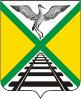  СОВЕТ МУНИЦИПАЛЬНОГО РАЙОНА                                                     «ЗАБАЙКАЛЬСКИЙ РАЙОН»РЕШЕНИЕп.г.т.Забайкальск21 июня     2016 года                                                                                        №271О внесении изменений и дополнений в решение Совета муниципального района «Забайкальский район» от  16 июля 2012 года № 252                                       «О формировании избирательной комиссии                                                 муниципального района «Забайкальский район»      В связи с досрочным прекращением полномочий  члена  избирательной комиссии  муниципального района «Забайкальский район» с правом решающего голоса  Золотаревой Светланы Николаевны,   назначенной в состав  избирательной комиссии  муниципального района «Забайкальский район»  решением  Совета муниципального района «Забайкальский район» от 16 июля 2012 года  № 252,  предложенную   в состав комиссии ЗРО ПП ЛДПР,  в соответствии  со статьями 22, 24 Федерального закона от 12.06.2002 года  № 67-ФЗ  «Об основных гарантиях избирательных прав и права на участие в референдуме граждан Российской Федерации», статьями  22,24,26  Закона Забайкальского края от 6 июля 2010 года № 385-ЗЗК  «О муниципальных выборах в Забайкальском крае», статьей  29  Устава муниципального района «Забайкальский район», на основании статьи 24 Устава муниципального района «Забайкальский район», Совет муниципального района «Забайкальский район» решил:      1. Назначить членом  избирательной комиссии муниципального района «Забайкальский район» с правом решающего голоса  Копытову Светлану Николаевну, 10.04.1987 года рождения, образование высшее, главного специалиста управления территориального развития администрации муниципального района «Забайкальский район», муниципальную служащую,   предложенную в состав комиссии ЗРО ПП ЛДПР,  имеющую опыт работы в избирательных комиссиях.       2. Направить  решение  в Избирательную комиссию Забайкальского края, избирательную комиссию муниципального района «Забайкальский район».    3. Настоящее решение  вступает в силу со дня его принятия.    4. Опубликовать официально настоящее   решение в официальном вестнике «Забайкальское обозрение.Глава муниципального района«Забайкальский район»                                                                            А.М.Эпов